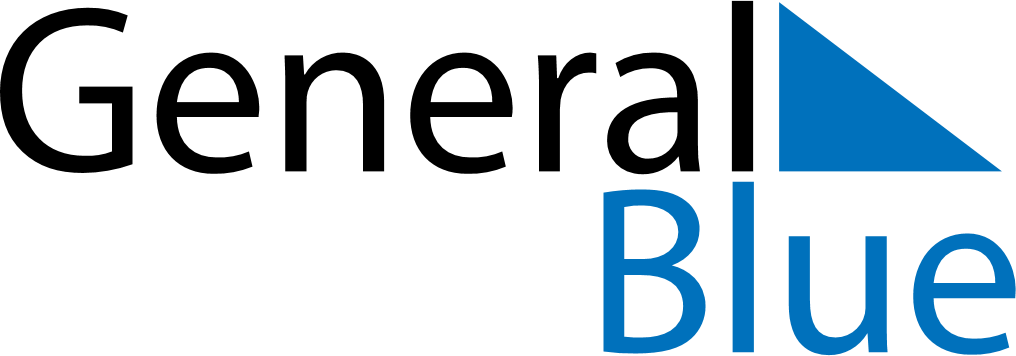 August 2024August 2024August 2024August 2024August 2024August 2024Riga, LatviaRiga, LatviaRiga, LatviaRiga, LatviaRiga, LatviaRiga, LatviaSunday Monday Tuesday Wednesday Thursday Friday Saturday 1 2 3 Sunrise: 5:23 AM Sunset: 9:36 PM Daylight: 16 hours and 13 minutes. Sunrise: 5:25 AM Sunset: 9:34 PM Daylight: 16 hours and 9 minutes. Sunrise: 5:27 AM Sunset: 9:32 PM Daylight: 16 hours and 5 minutes. 4 5 6 7 8 9 10 Sunrise: 5:29 AM Sunset: 9:30 PM Daylight: 16 hours and 1 minute. Sunrise: 5:31 AM Sunset: 9:28 PM Daylight: 15 hours and 57 minutes. Sunrise: 5:33 AM Sunset: 9:25 PM Daylight: 15 hours and 52 minutes. Sunrise: 5:35 AM Sunset: 9:23 PM Daylight: 15 hours and 48 minutes. Sunrise: 5:37 AM Sunset: 9:21 PM Daylight: 15 hours and 44 minutes. Sunrise: 5:39 AM Sunset: 9:19 PM Daylight: 15 hours and 39 minutes. Sunrise: 5:41 AM Sunset: 9:16 PM Daylight: 15 hours and 35 minutes. 11 12 13 14 15 16 17 Sunrise: 5:43 AM Sunset: 9:14 PM Daylight: 15 hours and 31 minutes. Sunrise: 5:45 AM Sunset: 9:12 PM Daylight: 15 hours and 26 minutes. Sunrise: 5:47 AM Sunset: 9:09 PM Daylight: 15 hours and 22 minutes. Sunrise: 5:49 AM Sunset: 9:07 PM Daylight: 15 hours and 17 minutes. Sunrise: 5:51 AM Sunset: 9:04 PM Daylight: 15 hours and 13 minutes. Sunrise: 5:53 AM Sunset: 9:02 PM Daylight: 15 hours and 8 minutes. Sunrise: 5:55 AM Sunset: 8:59 PM Daylight: 15 hours and 4 minutes. 18 19 20 21 22 23 24 Sunrise: 5:57 AM Sunset: 8:57 PM Daylight: 14 hours and 59 minutes. Sunrise: 5:59 AM Sunset: 8:54 PM Daylight: 14 hours and 55 minutes. Sunrise: 6:01 AM Sunset: 8:52 PM Daylight: 14 hours and 50 minutes. Sunrise: 6:03 AM Sunset: 8:49 PM Daylight: 14 hours and 46 minutes. Sunrise: 6:05 AM Sunset: 8:47 PM Daylight: 14 hours and 41 minutes. Sunrise: 6:07 AM Sunset: 8:44 PM Daylight: 14 hours and 36 minutes. Sunrise: 6:09 AM Sunset: 8:42 PM Daylight: 14 hours and 32 minutes. 25 26 27 28 29 30 31 Sunrise: 6:11 AM Sunset: 8:39 PM Daylight: 14 hours and 27 minutes. Sunrise: 6:13 AM Sunset: 8:36 PM Daylight: 14 hours and 22 minutes. Sunrise: 6:16 AM Sunset: 8:34 PM Daylight: 14 hours and 18 minutes. Sunrise: 6:18 AM Sunset: 8:31 PM Daylight: 14 hours and 13 minutes. Sunrise: 6:20 AM Sunset: 8:28 PM Daylight: 14 hours and 8 minutes. Sunrise: 6:22 AM Sunset: 8:26 PM Daylight: 14 hours and 4 minutes. Sunrise: 6:24 AM Sunset: 8:23 PM Daylight: 13 hours and 59 minutes. 